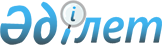 Үлкен Нарын ауылдық округі елді мекендерінің көше атауларын өзгерту туралыШығыс Қазақстан облысы Катонқарағай ауданы Үлкен Нарын ауылдық округі әкімінің 2012 жылғы 23 ақпандағы N 01 шешімі. Шығыс Қазақстан облысы Әділет департаментінің Катонқарағай аудандық әділет басқармасында 2012 жылғы 07 наурызда N 5-13-117 тіркелді      РҚАО ескертпесі.

      Мәтінде авторлық орфография және пунктуация сақталған.

      «Қазақстан Республикасындағы жергілікті мемлекеттік басқару және өзін-өзі басқару туралы» Қазақстан Республикасының 2001 жылғы 23 қаңтардағы Заңының 35–бабының 2–тармағы, «Қазақстан Республикасының әкімшілік–аумақтық құрылысы туралы» Қазақстан Республикасының 1993 жылғы 8 желтоқсандағы Заңының 14-бабының 4) тармақшасына сәйкес Үлкен Нарын ауылдық округінің тұрғындарының пікірін ескере келе ШЕШЕМІН:



      1. Үлкен Нарын ауылындағы көшелердің атаулары төмендегідей өзгертілсін:

      1) Восточная көшесі – «Шығыс» көшесіне;

      2) Северный көшесі – «Солтүстік» көшесіне;

      3) Кирова көшесі – «Отан» көшесіне;

      4) Озерная көшесі – «Өзен» көшесіне;

      5) Калинина көшесі – «Тәуелсіздік» көшесіне;

      6) Школьная көшесі – «Мектеп» көшесіне;

      7) Береговая көшесі – «Жағалау» көшесіне;

      8) Горная көшесі – «Таулы» көшесіне;

      9) Пролетарский көшесі – «Жұмысшылар» көшесіне;

      10) Молодежная көшесі – «Жастар» көшесіне.



      2. Балғын ауылындағы көшелердің атаулары төмендегідей өзгертілсін:

      1) Комсомольский көшесі – «Жастар» көшесіне;

      2) Школьный көшесі – «Мектеп» көшесіне;

      3) Западный көшесі – «Тәуелсіздік» көшесіне.



      3. Свинчатка ауылындағы көшелердің атаулары төмендегідей өзгертілсін:

      1) Морская көшесі – «Теңіз» көшесіне;

      2) Береговой көшесі – «Жағалау» көшесіне;

      3) Молодежная көшесі – «Жастар» көшесіне.



      4. Юбилейное ауылындағы көшелердің атаулары төмендегідей өзгертілсін:

      1) Западная көшесі – «Батыс» көшесіне;

      2) Береговая көшесі – «Жағалау» көшесіне.



      5. Жұлдыз ауылындағы көшелердің атаулары төмендегідей өзгертілсін:

      1) Школьная көшесі – «Мектеп» көшесіне;

      2) Центральная көшесі – «Орталық» көшесіне.

      6. Осы шешімнің орындалуын бақылау бас маман Д. Молгеждаровқа жүктелсін.



      7. Осы шешім алғаш ресми жарияланғаннан кейін күнтізбелік он күн өткен соң қолданысқа енгізіледі.

       Округ әкімі                                А. Ахметов
					© 2012. Қазақстан Республикасы Әділет министрлігінің «Қазақстан Республикасының Заңнама және құқықтық ақпарат институты» ШЖҚ РМК
				